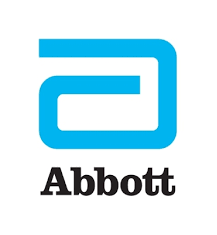     Santiago, 7 de Julio 2021Descuento Promocional	A nuestros clientes se les informa que los siguientes productos con corto vencimiento y según lo dispuesto en la letra e) del punto número VI de nuestras Condiciones Generales de Venta, se aplicarán los siguientes descuentos hasta el 7 de agosto del 2021 o hasta agotar stock: Sin otro particular saluda atentamente, Álvaro KauerDirector ComercialCFRDescripciónFecha VencimientoMeses VctoLoteDescuento146067OSCILLOCOCCINUM GLOB.HOMEOP X 6 TBS.UNID01-10-202132C080990%146067OSCILLOCOCCINUM GLOB.HOMEOP X 6 TBS.UNID01-10-202132C081090%146067OSCILLOCOCCINUM GLOB.HOMEOP X 6 TBS.UNID01-10-202132C081190%146067OSCILLOCOCCINUM GLOB.HOMEOP X 6 TBS.UNID01-10-202132C081290%881486ALDINAM COMP. REC. 50 MG X 30 (BR)18-10-20213J19149260%881559SAMEXID CAPSULAS 30 MG X 30 (BR)##26-09-20213I19132690%881804ARADIX RETARD COMP.LIB.PRO.10MGX30(BRU)#17-10-20213J19147190%881805ARADIX RETARD COMP.LIB.PRO.20MGX30(BRU)#17-10-20213J19147290%882230VALCOTE SPRINKLE 125MG x50 CAP30-09-2021313661QA60%881555QUETIDIN XR 150 MG X 30 C.R.L.P. (BR)02-10-20213J19138480%881418BRONCOT FTE GFT JBE S/AZUCAR X120 ML(BR)17-10-20213J19148480%881438NIOFEN FLU FORTE CAPS. BLANDAS X 10 (BR)20-09-20213B20020780%882191BETASERC 16MG 3x10TAB AR/CL01-10-2021313147MC80%882192BETASERC 24MG 3x10TAB CL30-09-2021313155MC90%881424BRONDILAT SACHETS 4 MG X 40 (BR)25-09-20213I19131340%881424BRONDILAT SACHETS 4 MG X 40 (BR)25-09-20213I19131440%881424BRONDILAT SACHETS 4 MG X 40 (BR)25-09-20213I19131540%881456TERMO-NIOFEN SUSP. ORAL X 120 ML (BR)17-10-20213J19146380%881456TERMO-NIOFEN SUSP. ORAL X 120 ML (BR)17-10-20213J19146980%880875PRIMAQUIN COMP. REC. 1 MG X 30 LIC#12-10-20213J16155790%881426CLAVOXILINA BID 875/125 COM. X20 BIO(BR)30-09-2021318256346A60%881426CLAVOXILINA BID 875/125 COM. X20 BIO(BR)30-09-2021318256347A60%880977CORDIAX AM COMPRIMIDOS 80/10 X 30 (BR)15-11-20214K19161160%882214ISOPTINA SR 240 MG X 20 COMP.31-10-20214108581290%882339SIMITRI 145MG/40MG 3x10TAB CL30-10-2021471187980%146067OSCILLOCOCCINUM GLOB.HOMEOP X 6 TBS.UNID31-10-202142C081380%146067OSCILLOCOCCINUM GLOB.HOMEOP X 6 TBS.UNID31-10-202142C081480%146067OSCILLOCOCCINUM GLOB.HOMEOP X 6 TBS.UNID31-10-202142C081580%146067OSCILLOCOCCINUM GLOB.HOMEOP X 6 TBS.UNID31-10-202142C081680%146067OSCILLOCOCCINUM GLOB.HOMEOP X 6 TBS.UNID31-10-202142C081780%146067OSCILLOCOCCINUM GLOB.HOMEOP X 6 TBS.UNID31-10-202142C081880%146067OSCILLOCOCCINUM GLOB.HOMEOP X 6 TBS.UNID31-10-202142C081980%146067OSCILLOCOCCINUM GLOB.HOMEOP X 6 TBS.UNID31-10-202142C082080%881835NEOARADIX COMPRIMIDOS 10 MG X 30 (BRU)14-11-20214K19160090%882219LUVOX 100MG 3x10TAB CL05-11-2021418213MC80%881391CAPRIMIDA D CAPSULAS X 30 (BR)06-11-20214K19155150%881391CAPRIMIDA D CAPSULAS X 30 (BR)06-11-20214K19155250%881500BIOPSOL COMPRIMIDOS 0,25 MG X30 BIO(BR)#31-10-20214J18159190%466031CIMAL COMP.RECUBIERTOS 20 MG X 30 BIO15-11-20214K16172790%881726SUPLASYN JERINGA 20 MG/2 ML X 131-10-2021418103550%881840PLEXUS COMPRIMIDOS X 30 (BRU)07-11-20214K18163290%881429CONGESTEX SUSPENSION X 120 ML (BR)29-10-20214J19153580%881656REAGE FCO 100 U LIOF. P/SOL INY X1 (BR)23-10-20214HUA1817170%882256VADIRAL COMP.RECUBIERTOS 1G. X 5 BIO(BR)15-11-20214K19160780%881428CONGESTEX GOTAS X 15 ML (BR)14-11-20214K19160690%881001FEX CREMA DESPIGMENTANTE 40 ML22-10-202149296170%882352CREON 5000 20G30-11-202155724190%882201DUPHALAC 1x150ML AR/CL03-12-2021516005MC80%881780BIOGAIA GOTAS X 5 ML EASY DROP01-12-2021519EB11170%881367LEROGIN COMP.RECUBIERTOS X 30 (BR)22-11-20215K18169290%881803ARADIX COMPRIMIDOS 10 MG X 30 BIO (BRU)22-11-20215K18169790%881563SENEXON SR C.R.L.P. 37,5 MG X30 (BR)05-12-20215L19172890%881555QUETIDIN XR 150 MG X 30 C.R.L.P. (BR)09-12-20215L19173980%881439NIOFEN FLU FORTE SUSP. X 120 ML (BR)20-11-20215K19162280%881429CONGESTEX SUSPENSION X 120 ML (BR)26-11-20215K19166980%881942GINODERM GEL 0,5 MG/PULS.  X 95 GR (BR)28-11-20215K19169360%881565SERETRAN COMP.REC. 20 MG X 30 BIO(BR)26-11-20215K19167290%881565SERETRAN COMP.REC. 20 MG X 30 BIO(BR)26-11-20215K19167390%880946BETAPLEX COMP. 25 MG X 30 BIO (BR)05-12-20215L19171590%880946BETAPLEX COMP. 25 MG X 30 BIO (BR)21-11-20215K19164290%882212ISOPTINA 80 MG X 20 COMP16-01-20226108572390%881781BIOGAIA GOTAS X 5 ML EASY DROP BG (st)31-12-2021619EB11160%880724IZINOVA CONCENTRADO PARA SOLUCION ORAL31-12-20216N2546040%882230VALCOTE SPRINKLE 125MG x50 CAP30-12-2021616213QA50%881572VALPAX COMPRIMIDOS 0,5 MG X 30 BIO (BR)14-01-20226A20005680%881572VALPAX COMPRIMIDOS 0,5 MG X 30 BIO (BR)14-01-20226A20005780%881525KOPODEX COMP.REC. 500 MG X 60 BIO (BR)13-01-20226A20005470%881525KOPODEX COMP.REC. 500 MG X 60 BIO (BR)03-01-20226A20001170%882385KOPODEX COMP. REC. 500 MG X 30 BIO (BR)03-01-20226A20000970%881361ANALGEX SAP COMP. RECUBIERTOS X 20 (BR)09-01-20226A19004680%881419BRONCOT GFT JARABE S/AZUCAR X120 ML (BR)02-01-20226A20000370%881435INFEX SUSP. SACHET 125MG/5ML X80 ML (BR)26-12-20216L19179150%881465RECAMICINA COMP. REC. 750 MG X7 BIO (BR)20-12-20216L19178480%882191BETASERC 16MG 3x10TAB AR/CL01-01-2022618105MC70%882192BETASERC 24MG 3x10TAB CL01-01-2022617116MC80%113860BELOMET 100/50 MCG INHALADOR X 200 DOSIS31-12-20216KJ9006770%882353TINOX COMPRIMIDOS 2,5 MG X 30 BIO (BR)08-01-20226A20003680%881393HIPERFLEX K FORTE COMPRIMIDOS X 60 (BR)13-02-20227B20017940%881516DUCETEN CAPSULAS 30 MG X 30 (BR)22-01-20227A20008560%881554QUETIDIN XR C.R.L.P. 50 MG X 30 (BR)30-01-20227A20010370%881573VALPAX COMPRIMIDOS 1 MG X 30 BIO (BR)30-01-20227A20010760%882221VALCOTE 125 MG 20 COMP02-02-2022707736QA-160%881572VALPAX COMPRIMIDOS 0,5 MG X 30 BIO (BR)30-01-20227A20010660%881555QUETIDIN XR 150 MG X 30 C.R.L.P. (BR)30-01-20227A20010460%882227VALCOTE ER 500 MG X 50 TAB BR31-01-20227111704970%881564SENEXON SR C.REC.LIB.PROL. 75MG X30 (BR)06-02-20227B19014270%882341AZYMOL COMPRIMIDOS 5 MG X 30 BIO (BRU)24-01-20227A20009970%882256VADIRAL COMP.RECUBIERTOS 1G. X 5 BIO(BR)05-02-20227B20013560%881644FLUIDASA 600mg Polv.SOL.OR.10SOBRE(BR)30-01-2022720156790-150%881950PRENAMIN N 30 CAPS.DHA+30COMP.MULTIV31-01-202271908029/1930%881406PROGENDO CAP. BLANDAS 400MG X30 IMP (BR)31-01-20227NX2050840%881406PROGENDO CAP. BLANDAS 400MG X30 IMP (BR)31-01-20227NX2050740%882343FLUSONA LF 125 MCG INH.X120 D. (BR)31-01-20227KJ0008160%880946BETAPLEX COMP. 25 MG X 30 BIO (BR)04-02-20227B20012570%880946BETAPLEX COMP. 25 MG X 30 BIO (BR)11-02-20227B20014770%880946BETAPLEX COMP. 25 MG X 30 BIO (BR)12-02-20227B20015270%880868BIOTIPLUS X 15 CAPS28-02-20228116030%882352CREON 5000 20G28-02-202285799250%880964ACEBRON COMPRIMIDOS 4 MG X 20 BIO (BR)21-02-20228B19024560%881835NEOARADIX COMPRIMIDOS 10 MG X 30 (BRU)02-03-20228C20026060%881572VALPAX COMPRIMIDOS 0,5 MG X 30 BIO (BR)27-02-20228B20022250%881391CAPRIMIDA D CAPSULAS X 30 (BR)27-02-20228B20020930%882385KOPODEX COMP. REC. 500 MG X 30 BIO (BR)02-03-20228C20025950%881514DICOMEX COMPRIMIDOS 25 MG X 10 BIO (BR)19-02-20228B19021050%881080LEODRIN DUO BITERAPIA COMP.REC. X60 (BR)02-03-20228C20033440%881551QUETIDIN COMP. REC. 25 MG X 30 BIO (BR)02-03-20228C20025660%881550QUETIDIN COMP. REC. 200 MG X 30 BIO (BR)08-03-20228C190314-360%881512DICOMEX COMPRIMIDOS 100 MG X 10 BIO (BR)18-03-20228C19036260%881855PRIXIS COMP. REC. 120 MG X 7 (BR)09-03-2022820B31650%881855PRIXIS COMP. REC. 120 MG X 7 (BR)10-03-2022820B31750%882197DEPAKENE 250MG X 100 CAP15-03-202281129061-160%881439NIOFEN FLU FORTE SUSP. X 120 ML (BR)03-03-20228C20027150%881425CLAVOXILINA BID 875/125 COM. X14 BIO(BR)28-02-2022819256125A40%881425CLAVOXILINA BID 875/125 COM. X14 BIO(BR)28-02-2022819256128A40%881453RINOMEX JARABE X 100 ML (BR)03-03-20228C20026760%881795PROSTALL C.R.E.L.P. 0,4 MG X 60 (BR)17-03-20228C20031650%881842PROSTALL C.R.E.L.P. 0,4 MG X 30 (BRU)17-03-20228C20031660%881132GINODERM GEL DISPEN. X95 GR. (BR)21-02-20228B20020140%881083MILISER COMPRIMIDOS 5 MG X 30 (BR)09-03-20228C20028950%881565SERETRAN COMP.REC. 20 MG X 30 BIO(BR)09-03-20228C20028660%881565SERETRAN COMP.REC. 20 MG X 30 BIO(BR)06-03-20228C20028460%881565SERETRAN COMP.REC. 20 MG X 30 BIO(BR)06-03-20228C20028560%880946BETAPLEX COMP. 25 MG X 30 BIO (BR)02-03-20228C20025760%880611BIOGAIA X 10 COMPRIMIDOS31-03-2022920TSA07440%880978CORDIAX AM COMPRIMIDOS 80/5 X 30 (BR)16-04-20229D20047530%881836NEOARADIX COMPRIMIDOS 5 MG X 30 (BRU)08-04-20229D20041950%881810AZYMOL COMPRIMIDOS 15 MG X 30 BIO (BRU)09-04-20229D20045050%881541NEORESOTYL COMPRIMIDOS 50 MG X 30 (BR)26-03-20229C200348-140%881553QUETIDIN XR C.R.L.P. 200 MG X 30 (BR)16-04-20229D20049750%882381ARADIX RETARD COMP.LIB.PRO.20MGX30(BRU##09-04-20229D20042450%882381ARADIX RETARD COMP.LIB.PRO.20MGX30(BRU##09-04-20229D20042550%882381ARADIX RETARD COMP.LIB.PRO.20MGX30(BRU##09-04-20229D200424-150%881574VALPAX COMPRIMIDOS 2,0 MG X 30 BIO (BR)30-03-20229C20036750%881368MEMOREX CAPSULAS X 60 (BR)09-04-20229D20044440%881515DOLIPRAN COMP.REC. 2,5 MG X 6 (BR)02-04-20229D20040840%882197DEPAKENE 250MG X 100 CAP31-03-20229112906150%881418BRONCOT FTE GFT JBE S/AZUCAR X120 ML(BR)19-03-20229C20032440%881435INFEX SUSP. SACHET 125MG/5ML X80 ML (BR)09-04-20229D20044520%881435INFEX SUSP. SACHET 125MG/5ML X80 ML (BR)09-04-20229D20044620%881424BRONDILAT SACHETS 4 MG X 40 (BR)30-03-20229C20038320%881428CONGESTEX GOTAS X 15 ML (BR)27-03-20229C20035450%881451RINOFILAX JARABE 2,5 MG/5ML X100 ML (BR)16-04-20229D20047750%881942GINODERM GEL 0,5 MG/PULS.  X 95 GR (BR)30-03-20229C20038130%881942GINODERM GEL 0,5 MG/PULS.  X 95 GR (BR)26-03-20229C20033730%881132GINODERM GEL DISPEN. X95 GR. (BR)09-04-20229D20043030%880953NORMALAC COMP. RECUBIERTOS X 28 (BR)16-04-20229D18050150%881829GYNORELLE COMP. RECUBIERTOS X 28 (BRU)10-04-20229D19047450%882203DUPHASTON 10MG 1x20TAB CL31-03-2022935907330%880868BIOTIPLUS X 15 CAPS23-04-202210244030%880977CORDIAX AM COMPRIMIDOS 80/10 X 30 (BR)30-04-202210D20053730%882339SIMITRI 145MG/40MG 3x10TAB CL30-04-20221071360930%880942CORODIN COMP. REC. 100 MG X 30 BIO (BR)23-04-202210D20052240%881371RIBOLAC COMP. REC. 200 MG X 10 (BR)14-05-202210E20058440%881810AZYMOL COMPRIMIDOS 15 MG X 30 BIO (BRU)15-05-202210E20059750%881530LAFIGIN DT C.DISP.MAST. 100 MG X30 (BR)18-04-202210D190501-150%881368MEMOREX CAPSULAS X 60 (BR)30-04-202210D20054240%881809AZYMOL COMPRIMIDOS 10 MG X 30 BIO (BRU)15-05-202210E20059850%881465RECAMICINA COMP. REC. 750 MG X7 BIO (BR)14-05-202210E20058550%881424BRONDILAT SACHETS 4 MG X 40 (BR)23-04-202210D20052320%881644FLUIDASA 600mg Polv.SOL.OR.10SOBRE(BR)16-05-2022102053586040%881001FEX CREMA DESPIGMENTANTE 40 ML23-04-202210115130%881775BROPIL LF INH. X 200 D. S/ALCOHOL (BR)30-04-202210GB0075740%881452RINOFILAX COMP. REC. 5 MG X 30 BIO (BR)15-05-202210E20058850%881464RECAMICINA COM.REC. 750 MG X 10 BIO (BR)14-05-202210E20058540%881463DISVEN COMP. REC. 2 MG X 28 (BR)30-04-202210D200546-250%881463DISVEN COMP. REC. 2 MG X 28 (BR)30-04-202210D20054650%880867PRENAMIN PRO X3030-04-202210201020%881819CICLOMEX 20 COMP. RECUBIERTOS X 21 (BRU)25-04-202210D19054450%882343FLUSONA LF 125 MCG INH.X120 D. (BR)30-04-202210KJ0017940%882343FLUSONA LF 125 MCG INH.X120 D. (BR)30-04-202210KJ0018040%882343FLUSONA LF 125 MCG INH.X120 D. (BR)30-04-202210KJ0018140%882230VALCOTE SPRINKLE 125MG x50 CAP31-05-20221122255QA20%882230VALCOTE SPRINKLE 125MG x50 CAP31-05-20221122255QA-120%881555QUETIDIN XR 150 MG X 30 C.R.L.P. (BR)25-05-202211E20061430%882385KOPODEX COMP. REC. 500 MG X 30 BIO (BR)27-05-202211E20061930%882227VALCOTE ER 500 MG X 50 TAB BR31-05-202211112932330%881550QUETIDIN COMP. REC. 200 MG X 30 BIO (BR)06-06-202211F19080040%881550QUETIDIN COMP. REC. 200 MG X 30 BIO (BR)06-06-202211F19079940%882196DEPAKENE 250 MG 25 CAP31-05-202211113287010%882072ELEVAL COMP. REC. 50 MG X 30 BIO (BRU)10-06-202211F20069440%882073ELEVAL COMP.RECUBIERTOS 50MG X60 BIO(BR)10-06-202211F20069440%881424BRONDILAT SACHETS 4 MG X 40 (BR)04-06-202211F20066620%881424BRONDILAT SACHETS 4 MG X 40 (BR)04-06-202211F20066720%881644FLUIDASA 600mg Polv.SOL.OR.10SOBRE(BR)31-05-2022112053321030%881443NIOFEN NEO FORTE SUSP. ORAL X120 ML (BR)29-05-202211E20064730%881451RINOFILAX JARABE 2,5 MG/5ML X100 ML (BR)05-06-202211F20068740%882001ESMARTIA ANILLO VAGINAL 0,120/0,015 MG31-05-202211LF20344AA20%882353TINOX COMPRIMIDOS 2,5 MG X 30 BIO (BR)10-06-202211F20069840%881815CICLIDON COMP. RECUBIERTOS X 21 (BRU)30-05-202211E19074540%881063NORVETAL 20 CD COMP. REC. X 28 (BR)11-06-202211F19082030%881780BIOGAIA GOTAS X 5 ML EASY DROP30-06-20221220EB07020%880964ACEBRON COMPRIMIDOS 4 MG X 20 BIO (BR)26-06-202212F19088730%881395HIPERFLEX UD SACHETS X 35 IMP. (BR)30-06-202212130027520%882226VALCOTE ER 250 MG X 50 TAB BR30-06-202212112997720%881442NIOFEN NEO FORTE COMP. REC. X 12 (BR)20-06-202212F19087220%881427CONGESTEX CAPSULAS X 10 (BR)18-06-202212F20073220%880927FEMELLE 20 FOL COMP. REC. X 28 (BR)24-06-202212F20074530%